Polecenia dla uczniów na każdy dzień tygodnia w ramach zdalnego nauczania religii na rok szkolny 2019/2020 (katechetka-Renata Kusiak)Termin 25.05-29.05. 2020 r.Poziom II:  Klasy 5-6 SP                     Klasy: 5-6 zetPoniedziałek 18.05. 2020 r.Przeczytaj:Czas Kościoła rozpoczął się wraz z zesłaniem Ducha Świętego na Apostołów, zgromadzonych w jerozolimskim wieczerniku wraz z Maryją-Matką Jezusa. Chrystus zapowiedział że, pośle Pocieszyciela i tak się stało. Duch święty objął kierownictwo, tych którzy po odejściu Pana głęboko odczuli osierocenie. Wraz z Jego przyjściem poczuli się zdolni do tego, aby wypełniać powierzone im zadania. Duch Święty działa w Kościele. Każdy z nas jest powołany do tego aby Go słuchać i iść za Jego natchnieniami.Polecenie: Obejrzyj filmik na You Tube  o Zesłaniu Ducha Świętego link do filmu: https://www.youtube.com/watch?v=9UDaWhfy608Wtorek 19.05.2020 r. Odmów wieczorem modlitwę do Ducha Świętego: O Duchu Święty, duszo mej duszy, uwielbiam Cię, oświecaj mnie, umacniaj, pocieszaj i pouczaj, co mam czynić. Poddaję się chętnie wszystkiemu, czego ode mnie zażądasz, pragnę wszystko przyjąć, co na mnie dopuścisz. Daj mi tylko poznać Twoją świętą wolę. Amen.Środa 20.05. 2020Polecenie: Wpisz do zeszytu 7 darów Ducha Świętego. Skorzystaj z katechizmu, książeczki do nabożeństwa lub zasobów Internet.Czwartek 21.05. 2020Wysłuchaj i spróbuj zaśpiewać lub zanucić piosenkę o Duchu Świętym link do piosenki na You Tube : https://www.youtube.com/watch?v=4doRTwzx6hUPiątek 22.05.2020Pokoloruj obrazek (załącznik nr 1 )Załącznik 1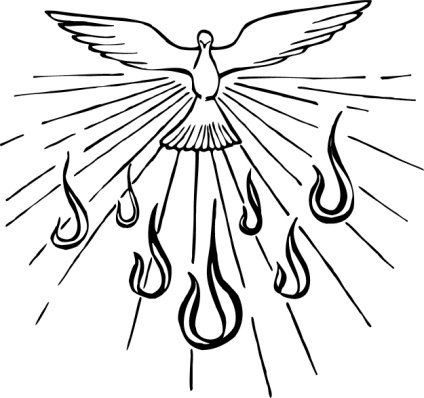 